Základní ovládání Wordu   Otevři nový dokument WorduOpiš následující text:Oznámení24. ledna 2014V pátek 17. ledna 2014 proběhl na naší škole zápis do 1. třídy. K letošnímu zápisu se dostavilo celkem 48 dětí. Rodiče pěti dětí požádali o odklad povinné školní docházky. V příštím školním roce tedy nastoupí do první třídy 43 dětí. Společná schůzka třídní učitelky a vedení školy s rodiči se uskuteční pravděpodobně v měsíci dubnu. Všichni rodiče obdrží písemnou pozvánku. Bližší informace pro rodiče žáků budou také na webových stránkách školy.Mgr. Josef NovákÚpravy 1. řádku:
- Nastav velikost písma 18, písmo Cambria,
- Text prvního řádku podtrhni, vyznač tučně a zarovnej na středÚpravy 2. řádku:
- Nastav písmo Arial
- Nastav velikost písma 11, zarovnej dopravaÚpravy zbývajícího textu kromě posledního řádku:
- Nastav písmo Times New Roman, velikost 12
- Zarovnej do blokuÚpravy posledního řádku:
- Nastav písmo Arial
- Nastav velikost písma 11, kurzíva
- Zarovnej dopravaŘešení: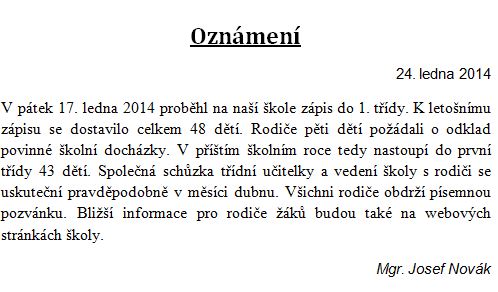 